Planning Your Blog Worksheet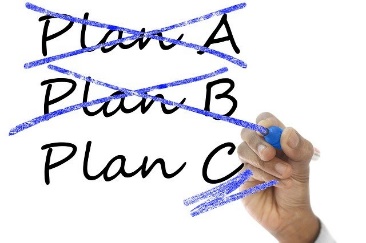 Identify Your GoalPrimary goal: Secondary goal: Define Your Blog’s TopicMain topic: Possible sub-topics: Ideas for potential posts: Plan Your Time CommitmentWeekly:Special days/times:Personal InformationWill You Share:Your real name? Where you live? Your job?  Your family/friends? Will you link to other social media sites? Designing Your BlogPotential blog names: Blogs to use for inspiration:Ideas for your blog’s appearance:Source: https://edu.gcfglobal.org/en/blogbasics/developing-your-blog/1/“All GCFGlobal.org® content is available for free at edu.gcfglobal.org.”